ПРОЕКТО внесении изменения в Правила землепользования и застройки Ибресинского городского поселенияИбресинского района ЧувашскойРеспубликиВ соответствии  с Градостроительным кодексом Российской Федерации, Земельным кодексом Российской Федерации,  Федеральным законом Российской Федерации от 06.10.2003 №131-ФЗ «Об общих принципах организации местного самоуправления в Российской Федерации» собрание депутатов Ибресинского муниципального округа Ибресинского района Чувашской Республики  р е ш и л о:1. В статье 35 «Градостроительный регламент зоны застройки индивидуальными жилыми домами (Ж-1)» Правил землепользования и застройки Ибресинского городского поселения Ибресинского района Чувашской Республики, утвержденных решением Собрания депутатов Ибресинского городского поселения от 10.07.2020 № 58/1,  установить предельную этажность зданий, строений, сооружений  видом разрешенного использования земельных участков «Социальное обслуживание» (код – 3.2.) - 4 этажа.2. Настоящее решение вступает в силу после его официального опубликования.Председатель собранияИбресинского муниципальногоокруга                                                                   			         В.Е. РомановЧĂВАШ РЕСПУБЛИКИ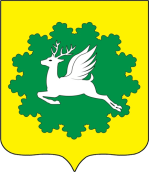 ЧУВАШСКАЯ РЕСПУБЛИКАЙĚПРЕÇ МУНИЦИПАЛИТЕТ ОКРУГĚН ДЕПУТАТСЕН ПУХĂВĚЙЫШĂНУ__.__.2022           ___ №хула евěрлě Йěпреç поселокěСОБРАНИЕ ДЕПУТАТОВ ИБРЕСИНСКОГО МУНИЦИПАЛЬНОГО ОКРУГАРЕШЕНИЕ__.__.2022        № ___поселок городского типа Ибреси